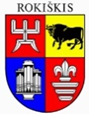 ROKIŠKIO RAJONO SAVIVALDYBĖS TARYBASPRENDIMASDĖL ILGALAIKĖS PASKOLOS ĖMIMO2022 m. spalio 28 d. Nr. TS-Rokiškis	Vadovaudamasi Lietuvos Respublikos vietos savivaldos įstatymo 16 straipsnio 2 dalies 28 punktu, Lietuvos Respublikos biudžeto sandaros įstatymo 10 straipsnio 1 dalies 1 punktu ir atsižvelgdama į Rokiškio rajono savivaldybės kontrolės ir audito tarnybos 2022 m. spalio 11 d. išvadą Nr. KAĮ-6-1, Rokiškio rajono savivaldybės taryba nusprendžia:	1. Imti iki 796 470,64 Eur (septyni šimtai devyniasdešimt šeši tūkstančiai keturi šimtai septyniasdešimt eurų 64 centai) ilgalaikę (10 metų) paskolą finansinei priemonei „Paskolos savivaldybių pastatų modernizavimui, finansuojamos iš Europos regioninės plėtros fondo“ savivaldybės projektui „Rokiškio lopšelio-darželio ,,Varpelis“ (Jaunystės g. 15, Rokiškis) pastato energinio efektyvumo didinimas“.	2. Įgalioti administracijos direktorių pasirašyti sutartį su AB Šiaulių banku ir parengti sutarties pasirašymui reikalingus dokumentus.	Sprendimas per vieną mėnesį gali būti skundžiamas Regionų apygardos administraciniam teismui, skundą (prašymą) paduodant bet kuriuose šio teismo rūmuose, Lietuvos Respublikos administracinių bylų teisenos įstatymo nustatyta tvarka.Savivaldybės meras				Ramūnas Godeliauskas	Reda DūdienėRokiškio rajono savivaldybės tarybaiRAJONO SAVIVALDYBĖS TARYBOS SPRENDIMO PROJEKTO ,,DĖL ILGALAIKĖS PASKOLOS ĖMIMO“ AIŠKINAMASIS RAŠTAS	Parengto sprendimo projekto tikslai ir uždaviniai. 	Sprendimo projekto tikslas – imti ilgalaikę iki 796 470,64 eurų paskolą iš Šiaulių banko investiciniam projektui finansuoti.	Teisinis reglamentavimo nuostatos. 	Lietuvos Respublikos vietos savivaldos įstatymo 16 straipsnio 2 dalies 28 punktu nustatyta, kad išimtinė savivaldybės tarybos kompetencija priimti sprendimus dėl paskolų ėmimo.	Savivaldybių skolinimąsi reglamentuoja Lietuvos Respublikos Vyriausybės 2004 m. kovo 26 d. nutarimu Nr. 345 patvirtintos Savivaldybių skolinimosi taisyklės.	Sprendimo projekto esmė. 	Gautas AB Šiaulių bankas ir UAB  Viešųjų investicijų plėtros agentūros kvietimas teikti paraiškas projektų finansavimui gauti pagal fondo „Savivaldybių pastatų fondas“ finansinę priemonę „Paskolos savivaldybių pastatų modernizavimui, finansuojamos iš Europos regioninės plėtros fondo“. Savivaldybė planuoja dalyvauti finansinėje priemonėje ir imti lengvatinę paskolą 10 metų iš finansinių priemonių valdytojo AB Šiaulių bankas projektui „Rokiškio lopšelio-darželio ,,Varpelis“ Jaunystės g. 15, Rokiškis pastato energinio efektyvumo didinimas“. Investicijų finansavimas numatomas iš trijų finansavimo šaltinių: skolintos lėšos – iki 796 470,64 Eur (investicijos į energijos vartojimo efektyvumą didinančias priemones); valstybės kompensacinė subsidija – 398 235,32 Eur (50 proc. intensyvumas) ,kuri išmokama lygiagrečiai su SPF paskola, todėl sumažėja privalomos paskolos suma; savivaldybės biudžeto lėšos – 63717,65 Eur (už projektavimo ir inžinerines paslaugas).Tuo atveju, jei savivaldybė imtų iki 796 470,64 Eur paskolą, metinės išlaidos paskolai grąžinti siektų 79,6 tūkst. Eur bei apie 1,0 tūkst. palūkanų.Rokiškio lopšelis-darželis „Varpelis“ įsteigtas 1980 m. Darželyje vykdomos ikimokyklinio ir priešmokyklinio ugdymo programos, kitos vaikų neformaliojo švietimo programos. Viešasis pastatas pastatytas 1980 m. Atlikus pastato energijos vartojimo auditą nustatyta, kad nerenovuotų pastato išorinių atitvarų šilumos perdavimo charakteristikos neatitinka STR 2.01.02:2016 „Pastatų energinio naudingumo projektavimas ir sertifikavimas“ keliamų reikalavimų, o vizualinė apžiūra išryškino prastą pastato būklę, todėl pastato atitvaras ir inžinierines sistemas siūlomas renovuoti neatidėliojant.Vadovaujantis LR Vyriausybės 2014 m. lapkričio 26 d. nutarimu Nr. 1328 „Dėl viešųjų pastatų energinio efektyvumo didinimo programos patvirtinimo“ ir atsižvelgiant į Statybos ir infrastruktūros plėtros skyriaus 2020 m. pateiktus duomenis lopšelio-darželio „Varpelis“ energijos suvartojimas buvo 136,97 Kwh/kv., 2004 m. buvo atlikta šilumos punkto renovacija, 2006 m. – pakeistas stogas, o 2007m. pakeisti langai, tačiau pastato energinis efektyvumas žemas (pagal technines savybes pastatas atitinka E pastato energinio naudingumo klasę). Tai reiškia, kad esama pastato būklė nesudaro sąlygų efektyviai naudoti energiją: pastato fasadai yra veikiami tiesioginių aplinkos veiksnių ir dėl to daug greičiau dėvisi, be to, jie yra neapšiltinti, dėl ko patiriami didžiuliai šiluminiai nuostoliai. Stogas nėra apšiltintas ir atrodo susidėvėjęs, dėl ko yra nesandarus. Pastato langai yra pakeisti į plastikinius langus, tačiau tai daryta senai ir jie yra jau pasenę ir su prasta šilumine varža. Langai turi vieną stiklo paketą. Durys yra senos plastikinės, tačiau jų šiluminė varža netenkina šiuolaikinių reikalavimų. Pastatų statybai naudotos medžiagos neatitinka šiuolaikinių reikalavimų. Įvertinus pastatų atitvarinių konstrukcijų būklę, paaiškėjo kad ji yra prasta, atitvarų konstrukcijos yra pažeistos, dėl ko atsiranda dideli šilumos nuostoliai. Esama pastato būklė nesudaro sąlygų efektyviai naudoti energiją, todėl patiriami dideli šilumos energijos nuostoliai.Projektu siekiami rezultatai – atnaujintas Viešasis pastatas (1 vnt.). Pastatas energetiškai efektyvesnis, o patalpos išnaudojamos efektyviai ir atitinka statybos bei higienos reikalavimus. Numatoma atlikti šiuos pastato energetines savybes gerinančius darbus: langų keitimas, išorės sienų, angokraščių ir cokolio šiltinimas, stogo šiltinimas, rūsio perdangos šiltinimas, lauko durų keitimas, šildymo sistemos ir šilumos punkto modernizavimas, vėdinimo ir vėsinimo sistemos modernizavimas, apšvietimo ir elektros sistemos modernizavimas, taip pat numatoma atlikti būtiną, tačiau ne energetinio taupymo priemonę- karšto vandens paskirstymo sistemos modernizavimas. Projekto įgyvendinimas leistų sumažinti energijos poreikį Rokiškio lopšelio-darželio „Varpelis“ pastatui – mažiausiai 69,10 proc. ir pasiekti pastato „B“ energinio naudingumo klasę. Bendri paketo išlaidų už energijos išteklius sutaupymai siektų apie 12 008 Eurą/metus. Įgyvendinus projektą bus atnaujintas viešosios paskirties pastatas. Pastate bus sudarytos puikios sąlygos ikimokyklinio ir priešmokyklinio ugdymo įstaigos veiklai. Projekto tiesioginį poveikį pajus Rokiškio lopšelio-darželio „Varpelis“ bendruomenė ir svečiai. Pagrindinę tikslinę grupę sudaro apie 250 asmenų. Visos projekto veiklos turi būti baigtos iki 2023 m. gruodžio 31 d. Negavus reikalingo finansavimo projekto įgyvendinimo pradžia atitinkamai gali koreguotis, tačiau bendras projekto įgyvendinimo laikotarpis neturėtų kisti.	Paraišką Šiaulių bankui planuojama teikti iki 2022-11-10. Paskola 2022 m. biudžetui subalansuoti įtakos neturės, nes  bus naudojama 2023 metais. Savivaldybės Kontrolės ir audito tarnybos  išvada dėl skolinimosi pridedama.Laukiami rezultatai. Bus renovuotas, apšiltintas lopšelio- darželio „Varpelis“ pastatas, sumažės šildymo sąnaudos ir  pagerintos sąlygos darželį lankantiems vaikams; 	Finansavimo šaltiniai ir lėšų poreikis. Skolintos lėšos.	Suderinamumas su Lietuvos Respublikos galiojančiais teisės norminiais aktais. Projektas neprieštarauja galiojantiems teisės aktams.	Antikorupcinis vertinimas. Teisės akte nenumatoma reguliuoti visuomeninių santykių, susijusių su Lietuvos Respublikos korupcijos prevencijos įstatymo 8 straipsnio 1 dalyje numatytais veiksniais, todėl teisės aktas nevertintinas antikorupciniu požiūriu.Finansų skyriaus vedėja                               		               Reda Dūdienė